Lernpfad GrößenLösche nicht benötigte Einträge oder kopiere das Benötigte in dein Arbeitsblatt. Vergiss nicht, die Quelle anzugeben.Rechnen mit LängenRechnen mit LängenRechnen mit ZeitenLänge in Stellenwerttabelle eintragen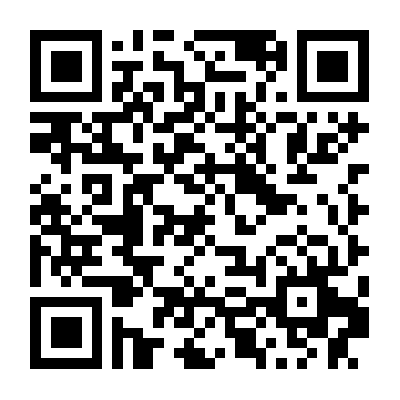 Länge aus Stellenwerttabelle ablesen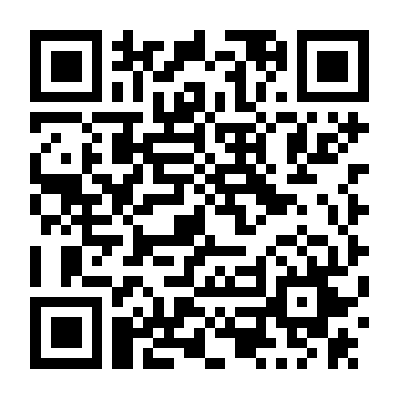 In nächstgrößere Längeneinheit umrechnen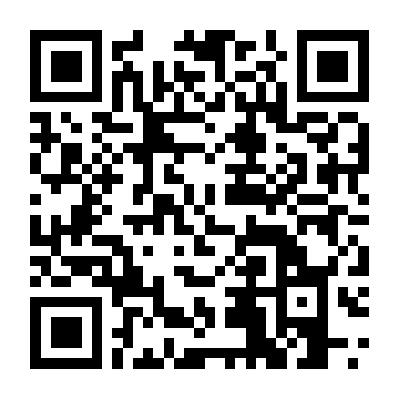 In nächstkleinere Längeneinheit umrechnen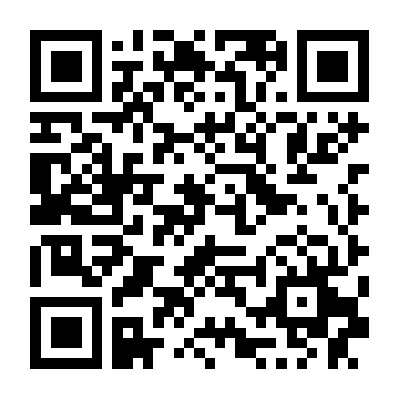 In angegebene Längeneinheit umrechnen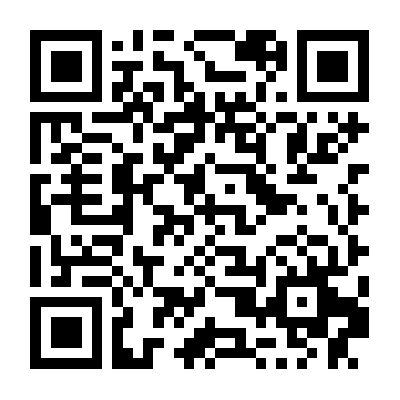 In nächstgrößere Längeneinheit umrechnen mit Kommazahlen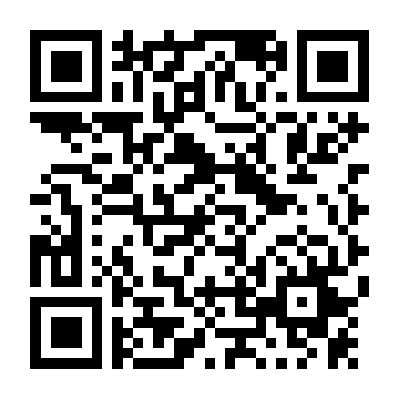 In nächstkleinere Längeneinheit umrechnen mit Kommazahlen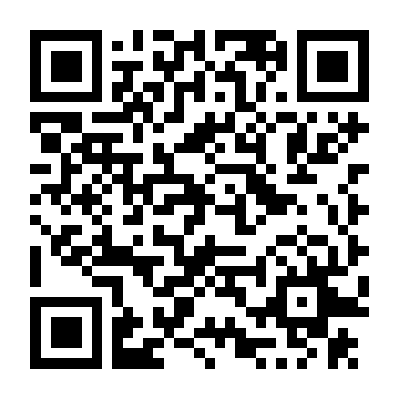 Masse in Stellenwerttabelle eintragen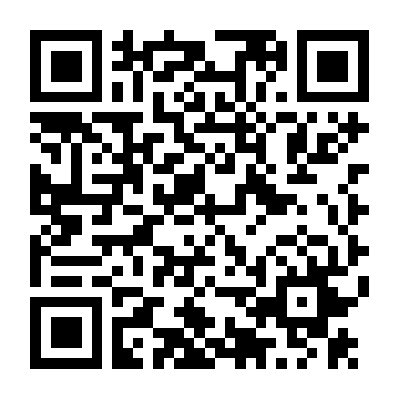 Masse aus Stellenwerttabelle ablesen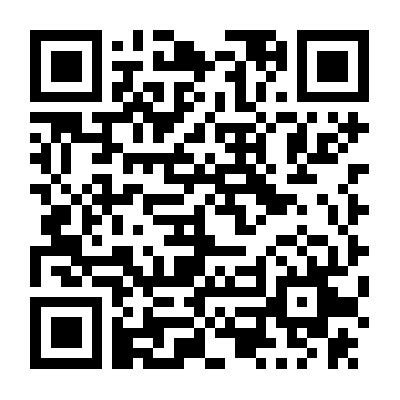 In nächstgrößere Masseeinheit umrechnen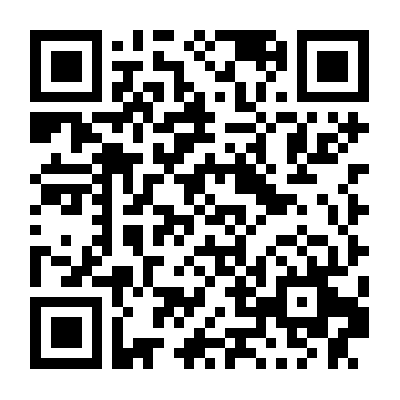 In nächstkleinere Masseeinheit umrechnen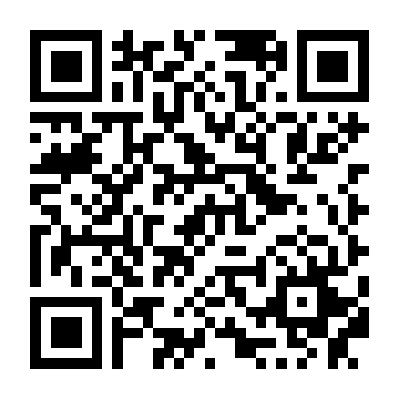 In angegebene Masseeinheit umrechnen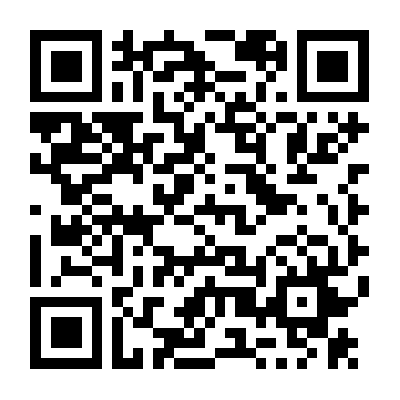 In nächstgrößere Masseeinheit umrechnen mit Kommazahlen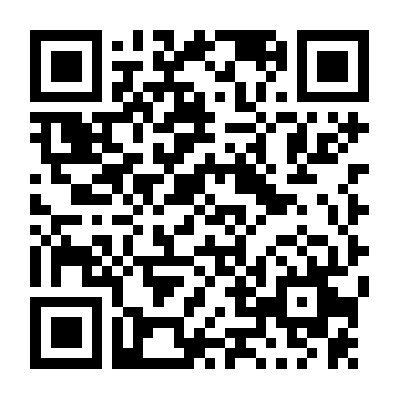 In nächstkleinere Masseeinheit umrechnen mit Kommazahlen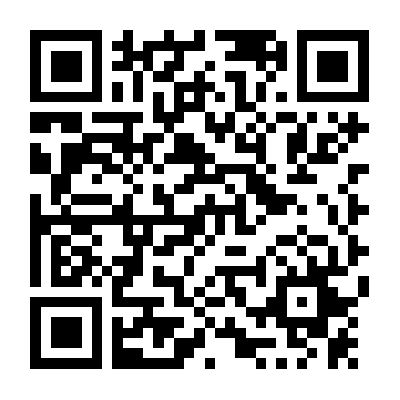 Zuordneübung: Umrechnungszahlen für Zeiten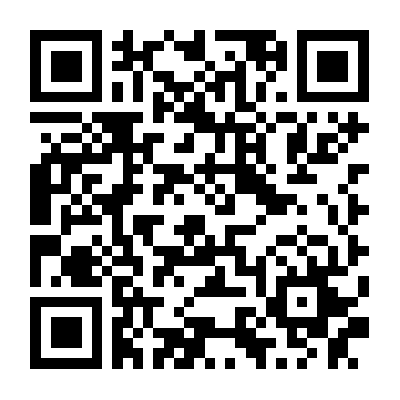 